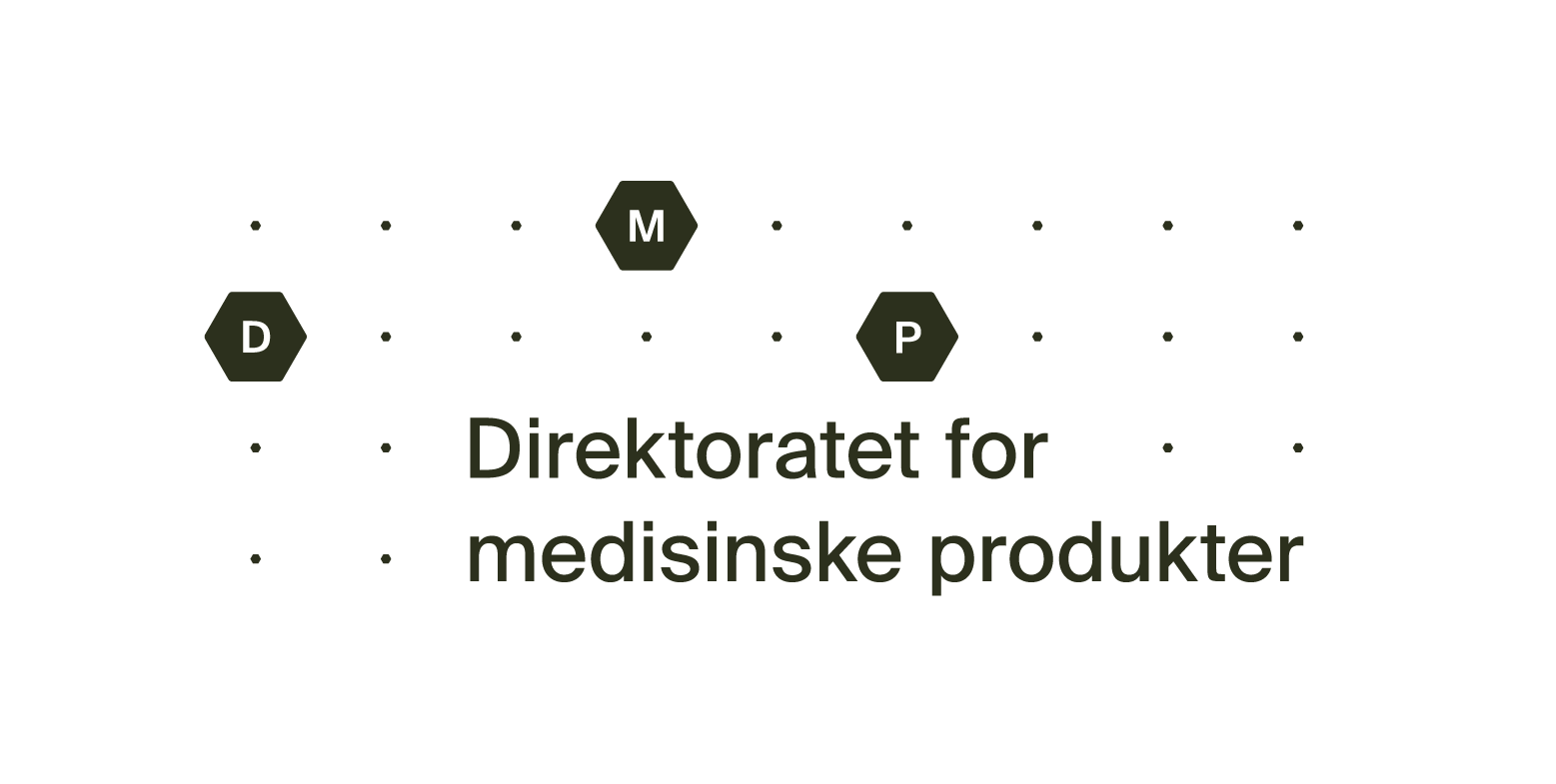 Årsmelding om alvorlige bivirkninger - trombocytterSendes til: Direktoratet for medisinske produkter, Hemovigilansgruppen hemovigilans@dmp.noPostadresse: Direktoratet for medisinske produkter, postboks 240 Skøyen, 0213 OsloTotalt antall innmeldt:          Antall bivirkninger med årsakssammenheng:       Totalt antall dødsfall:        på nivå 0 til 3 etter bekreftelse:      Gjelder år:      Meldt av:      Adresse:      Adresse:      E-post:      Telefonnummer:      Komponent (fyll ut ett skjema for hver komponent)Antall enheter transfundertAntall mottakere som har fått overført blod FullblodRøde blodlegemer Blodplater  PlasmaAnnetKan ikke vurderesNivå 0Nivå 1Nivå 2Nivå 3Immunologisk betinget hemolyseABO uforlikelighetTotaltImmunologisk betinget hemolyseABO uforlikelighetDødsfallImmunologisk betinget hemolyse Annet alloantistoffTotaltImmunologisk betinget hemolyse Annet alloantistoffDødsfallIkke-immunologisk betinget hemolyseIkke-immunologisk betinget hemolyseTotaltIkke-immunologisk betinget hemolyseIkke-immunologisk betinget hemolyseDødsfallTransfusjonsoverført bakterieinfeksjonTransfusjonsoverført bakterieinfeksjonTotaltTransfusjonsoverført bakterieinfeksjonTransfusjonsoverført bakterieinfeksjonDødsfallAnafylaksi/overfølsomhetAnafylaksi/overfølsomhetTotaltAnafylaksi/overfølsomhetAnafylaksi/overfølsomhetDødsfallTransfusjonsrelatert akutt lungeskade / TRALI)Transfusjonsrelatert akutt lungeskade / TRALI)TotaltTransfusjonsrelatert akutt lungeskade / TRALI)Transfusjonsrelatert akutt lungeskade / TRALI)DødsfallTransfusjonsoverført virusinfeksjonHBVTotaltTransfusjonsoverført virusinfeksjonHBVDødsfallTransfusjonsoverført virusinfeksjonHCVTotaltTransfusjonsoverført virusinfeksjonHCVDødsfallTransfusjonsoverført virusinfeksjonHIV-1/2TotaltTransfusjonsoverført virusinfeksjonHIV-1/2DødsfallTransfusjonsoverført virusinfeksjonAnnet (presiser)TotaltTransfusjonsoverført virusinfeksjonAnnet (presiser)DødsfallTransfusjonsoverført parasittinfeksjonMalariaTotaltTransfusjonsoverført parasittinfeksjonMalariaDødsfallTransfusjonsoverført parasittinfeksjonAnnet (presiser)TotaltTransfusjonsoverført parasittinfeksjonAnnet (presiser)DødsfallPost-transfusjonspurpuraPost-transfusjonspurpuraTotaltPost-transfusjonspurpuraPost-transfusjonspurpuraDødsfallTransplantat-mot-vert-reaksjonTransplantat-mot-vert-reaksjonTotaltTransplantat-mot-vert-reaksjonTransplantat-mot-vert-reaksjonDødsfallAnnen alvorlig bivirkning (presiser)Annen alvorlig bivirkning (presiser)TotaltAnnen alvorlig bivirkning (presiser)Annen alvorlig bivirkning (presiser)Dødsfall